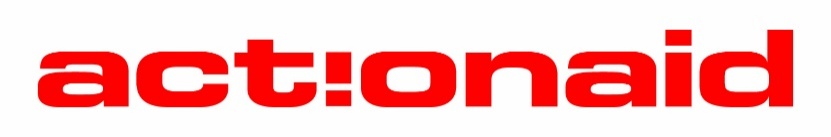 ActionAid International Sierra LeoneCONFIDENTIALAPPLICATION FORMIMPORTANT INFORMATION - GUIDELINES ON COMPLETING THE APPLICATION FORMCOMPLETING THE FORM:Remember - make sure your application form is well presented to create a good impression.Please type in black ink.Ensure you collect Job Description and Person Specification (Advert) - read these carefully as they list  the skills, knowledge, qualifications, and experience requiredThe text boxes in the “career history”, and “Competencies” sections and all sections are expandable.  Education and Professional Qualifications – ActionAid Sierra Leone is primarily interested in all the highest educational levels you have achieved, as well as whether you have basic numeracy and literacy skills in English.. You are required to scan all your certificates and attached them with the application form when sending.Sierra Leone Ministry of Labour requires that all applicants should have a valid Labour Card when applying for a job.  Thus, you should scan your valid labour card and send as an attachment as well with your application form.The completed application form scanned certificates and scanned valid labour card all constitute information used for the final short-listing.Keep a copy of your completed form for your own referenceRETURNING THE COMPLETED FORM:Your completed application form should be returned to the website link;  https://aasl.byteltd.com/jobs should arrive no later than the stated closing date. Late applications will not be considered.Only applicants who are short-listed will be contacted.Please inform us if at any stage after the submission of your form you decide not to proceed with your application.APPLICATION DETAILSPERSONAL DETAILSQUALIFICATIONS / TRAININGSchools, Colleges, University etc.: You required to provide evidence of your qualificationsOther relevant training or short in-service courses:Please continue on a separate sheet if necessaryRELEVANT SKILLS & EXPERIENCEEMPLOYMENT HISTORYPresent or most recent employer: (if appropriate)Other employment / experience (most recent first)Please include experience relevant to this post which you may have gained outside paid employment, including voluntary work COMPETENCIES:Tell us how your experience, skills, knowledge, and qualities make you suitable for an appointment to this post. Please indicate your experience and what your actual role was in the following competency areas by giving actual examples:LANGUAGESFurther InformationREFERENCES (One should be your current or most recent employer):Wherever possible, referees should be from the place(s) of employment, or education/training, or other establishments you have been attached to during this period. Please name at least three referees even if you have been at the same establishment for the past five years.We do not approach referees before interview, and we obtain your permission prior to contacting them.In event of your being offered a position with Action Aid Sierra Leone, we shall take up references covering the full five years preceding your start with us.===========================================================================================ATTESTATION:I declare that, to the best of my knowledge, the information on this form is correct. I understand that any engagement entered into may be subject to satisfactory references, the passing of a medical examination and successful completion of a probationary period.Date Of Application:Date Received(for official use only):Position Applied for Job Reference NoHow did you learn about this vacancy:How did you learn about this vacancy:Surname:First Name(s):Marital StatusMale/FemaleReligionNationalityDate of BirthAddressPost Code (If Applicable)Telephone no.HomeWork (discretion will be used)email addressInstitutionFromToQualification/results AttainedCourse/Professional TrainingFromToDetails/Qualifications AttainedE.g.: Microsoft Word, Excel, Access, Internet or skills gained Please continue on a separate sheet if necessaryName and address of employerDates employed From:To:Line Manager’s Job Title:Your Job TitleSummary of dutiesCurrent / most recent monthly salaryReason for leavingNotice RequiredEmployer’s name & addressFromToPosition held and dutiesReason for leavingCOMPETENCY 1). Why is having safeguarding policies important?COMPETENCY 2). Explain the experience you have in developing and roll-out of a safeguarding strategy.COMPETENCY 3). Given experience in maintaining/upholding safeguarding standards.COMPETENCY 4). Detail your experience in strengthening best practices in safeguarding and creation of practical tools for mainstreaming safeguarding communication planning into programming to raise concerns on rights issues and secure public knowledge and awareness: COMPETENCY 5). What are the staff members’ responsibilities in protecting children;COMPETENCY 6). What have you done in the past 12 months to improve child protection in the workplace?COMPETENCY 7). Give proven experience and knowledge in capacity building of staff and local partners in safeguarding work:COMPETENCY 8). Given experiences in Liaising with other departments to plan, develop, roll out and monitor documentation, safeguarding practices to increase public awareness, donors base, advocacy, and influence attitudes and behaviors on safeguardingPlease indicate fluency – 1(Not all), 2(can understand), 3(Can Write), 4 (can Speak), 5(Can write & speak)Please indicate fluency – 1(Not all), 2(can understand), 3(Can Write), 4 (can Speak), 5(Can write & speak)Please indicate fluency – 1(Not all), 2(can understand), 3(Can Write), 4 (can Speak), 5(Can write & speak)Language(s)FluencyOverseas Experience (not mentioned above):MEDICAL HISTORY:Do you have any medical conditions or any disability, which could affect your work performance in this job?    Yes / No  :If Yes, what can ActionAid do to assist you?Referee 1Referee 2Referee 3NameJob TitleAddressPost CodeTelephone no.Email addressRelationshipWhen to take up reference:BF(Before Short listing)AF(After Offer has been made)Signed:Date: